Lampiran 20Profil Sekolah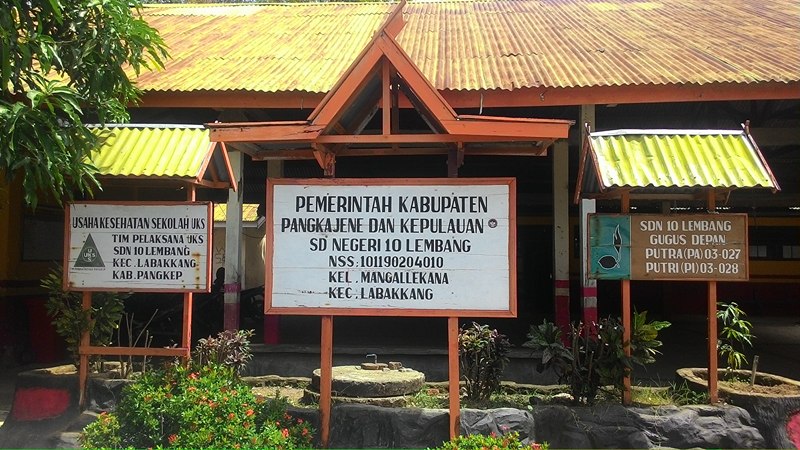 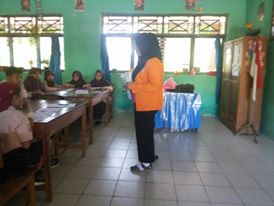 Guru Mengecek Kehadiran Siswa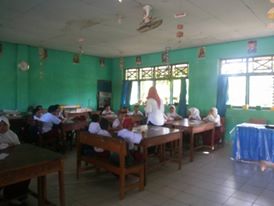 Menyampaikan Tujuan Pembelajaran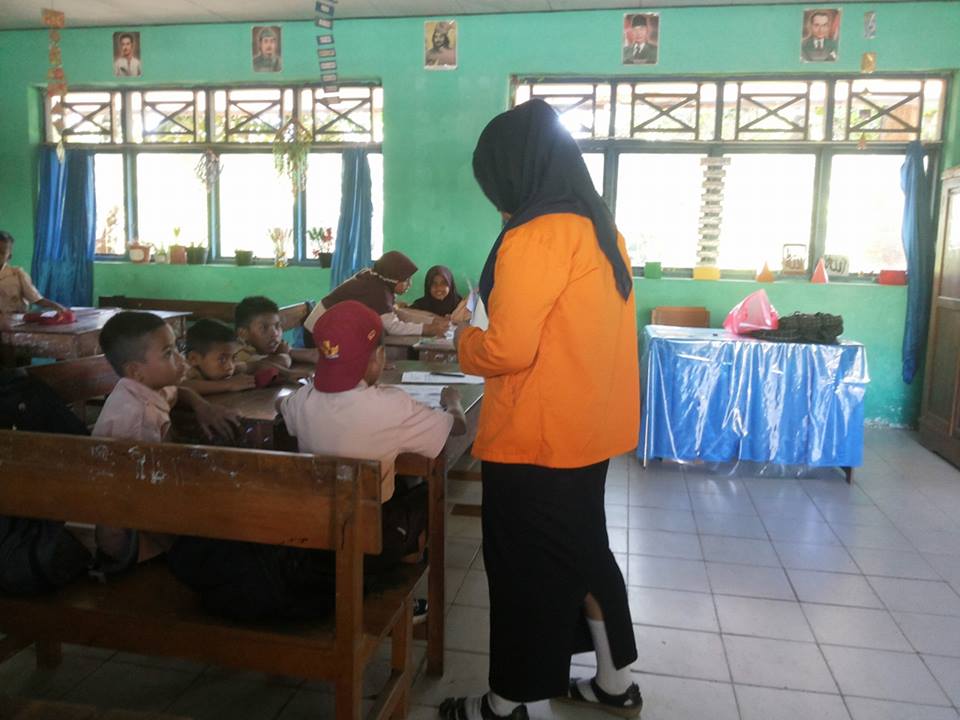 Guru Membagikan kartu – kartu kata dan Lembar Kerja Siswa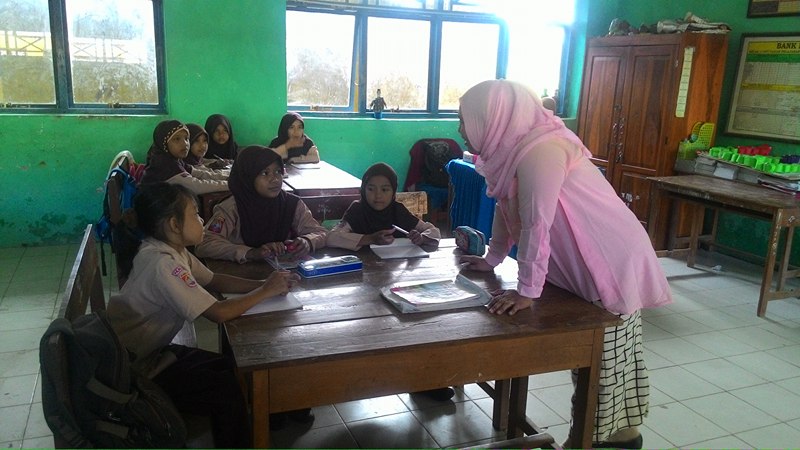 Guru Menjelaskan Cara Menjelaskan Pengerjaan Tugas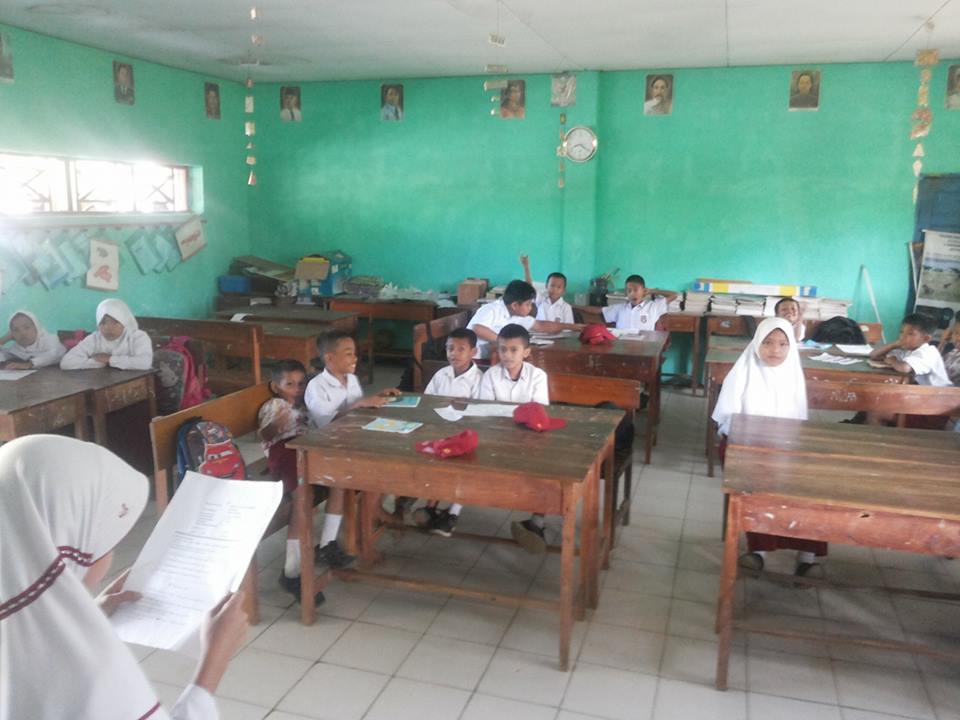 Siswa Membaca Hasil Diskusi kelompok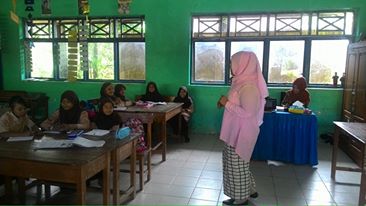 Guru dan Siswa Menyimpulkan Pembelajaran